AMIT KUMAR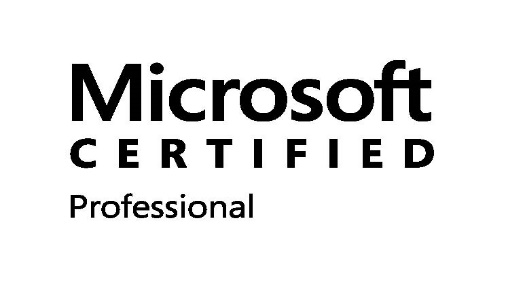 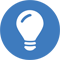 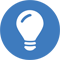 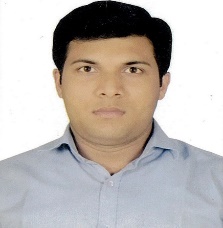 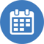 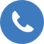 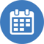 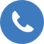 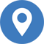 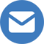 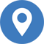 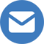 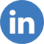 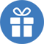 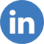 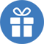  IT System & Network Administrator IT System & Network Administrator, Total 9.5 years of IT experience in providing specialised support to key Customers. Good knowledge and experience in MS Windows 7, 8.1,10 & Server 2003, 2008 R2 2012, 2016 & MAC OS Application Administration and Video Conferencing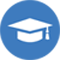 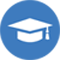 Masters, MCA			                                            Post Graduate; July 2012
Eastern Institute for Integrated Learning in                         Marks 69%                                                                                 Management University Sikkim (EIILM)		               Division- 1st  
Bachelor, BCA					               Graduate, July 2010	                                                          Uttar Pradesh Rajarshi Tandon Open University		 Marks 65.3% 
Allahabad UP (UPRTOU)                                                           Division- 1st 10+2							 July 2006
Janta Inter College Mahua Bijnor			 Marks 53.6% 
UP Board						 Division- 2nd 
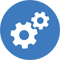 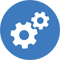 Installing and Configuring Windows Server 2012 (410) (Online Global Certification from Microsoft)Certificate No- F986-4503 Candidate ID- MS0610084592 Marks- 88%Passing Year- 2017 System Engineer Network and Device (MCSE & CCNA) from HCL Infosystems Ltd. Certificate No- 27554Marks- 80%Passing Year- 2012 O Level from DOEACC (Department of Electronics Accreditation of Computer Courses) New Delhi in Certificate No-079090Marks- 60%Passing Year- 2009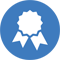 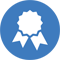 Windows 7, 8, 8.1 & 10Server 2008, 2012 & 2016AD, DNS, DHCP, WDS, Print Server, FTP, Lync, LAN, WAN, AP, ESSL Attendance System, Video Conferencing System,Installing and Configuring Designing Software’s, AutoCAD, Revit, Safe, Navis, ETAB, ETAP, Pipenet, Stadd Pro, DA,  Tekla, BDS, HAP, Rebar Cad, Sketch UP etc.     LAN, WAN, Network Printer, AP Configuration, Networking, Hardware, Software, IBM Storage.User Complaint, Antivirus Server, Design Server, Firewall, OWA, Outlook & ERP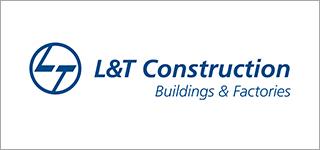 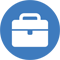 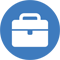 August 2019 – Current                               
IT Support Executive 
Larsen and Toubro Ltd. B&F ICProject Location- IGI Airport T1 & T3 Managing and Supporting Activities- Same as previous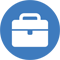 Dec 2018 –July- 2019                               
IT Support Executive 
Talent Pro 
Client Site- Larsen and Toubro Ltd. B&F IC Faridabad  Managing and Supporting Activities-  Management all type of IT worksTo ensure the smooth operation of entire system, including Desktops, Laptops, and Servers.Network troubleshootingManage network. Connectivity.Manage router.Manage LAN.Installation of workstation, server, network devices & peripherals.Installation & Configuration iMac & MacBook Pro MacBook Air.Virus protection & removal, Internet connection problem, E-mail Troubleshooting (Configuring & Troubleshooting of Microsoft Outlook clients)Hardware and Software Support for IBM & Fujitsu Servers & Workstations Dell, HP, Lenovo & Acer Desktop and Laptops Manage Global AD, DNS, DHCP & WSUS ServerNetwork troubleshooting Window & iMac, MacBook Mac Book AirInstallation & troubleshooting Hardware and Software Apple iOS XInstallation & Troubleshooting of different application such as Adobe Acrobat, MS Office, Outlook Administrator of Windows Server 2008 R2, 2012 & 2016, which includes installation of server, user management, disk management & installation of service packs.Interacting with various vendors for sourcing products & solution and for closure of calls of certain machines, which are supported by them.Manage Network Heavy-duty Printer (Sharp & Canon)Maintaining & updating the LAN diagram of siteDesigning the back-up strategy for the site and ensuring scheduled / unscheduled back as per back-up plan & restorationAdministrator Symantec Endpoint Protection Manager 14 Server through which remotely updates & scan client.Providing the Support for  Microsoft Lync 2013-16  Remotely access the Site PC & Servers and providing the Support Manage & Configure Cisco & Aruba Access Point (AP)Installation & Configure Network Printer A3, Scanner, Plotter, All-in-oneManage I-Clock Bio Matrix Attendance System Manage Dahua NVR with IP CCTV Cameras   Mar 2016 – Dec 2018                               
IT Support Executive 
T&M Service Consulting Pvt. Ltd. 
Client Site-  Larsen and Toubro Ltd. B&F IC Faridabad  Managing and Supporting Activities-  Management all type of IT worksTo ensure the smooth operation of entire system, including Desktops, Laptops, and Servers.Network troubleshootingManage network. Connectivity.Manage router.Manage LAN.Installation of workstation, server, network devices & peripherals.Installation & Configuration iMac & MacBook Pro MacBook Air.Virus protection & removal, Internet connection problem, E-mail Troubleshooting (Configuring & Troubleshooting of Microsoft Outlook clients)Hardware and Software Support for IBM & Fujitsu Servers & Workstations Dell, HP, Lenovo & Acer Desktop and Laptops Manage Global AD, DNS, DHCP & WSUS ServerNetwork troubleshooting Window & iMac, MacBook Mac Book AirInstallation & troubleshooting Hardware and Software Apple iOS XInstallation & Troubleshooting of different application such as Adobe Acrobat, MS Office, Outlook Administrator of Windows Server 2008 R2, 2012 & 2016, which includes installation of server, user management, disk management & installation of service packs.Interacting with various vendors for sourcing products & solution and for closure of calls of certain machines, which are supported by them.Manage Network Heavy-duty Printer (Sharp & Canon)Maintaining & updating the LAN diagram of siteDesigning the back-up strategy for the site and ensuring scheduled / unscheduled back as per back-up plan & restorationAdministrator Symantec Endpoint Protection Manager 14 Server through which remotely updates & scan client.Providing the Support for  Microsoft Lync 2013-16  Remotely access the Site PC & Servers and providing the Support Manage & Configure Cisco & Aruba Access Point (AP)Installation & Configure Network Printer A3, Scanner, Plotter, All-in-oneManage I-Clock Bio Matrix Attendance System Manage Dahua NVR with IP CCTV Cameras   December 2014 – March 2016                                    
IT Support Engineer
Accurate Logistics. 
Nehru Place New DelhiClient Site- Larsen and Toubro Ltd. B&F IC Nehru Place Delhi   Managing and Supporting Activities- Manage LAN, WAN & User Complaints of Daily Bases. Installation of workstation, server, network devices & peripherals.Virus protection & removal, Internet connection problem, E-mail Troubleshooting (Configuring & Troubleshooting of Microsoft Outlook clients)Installation & Troubleshooting of different application such as Adobe Acrobat, MS Office, Outlook Administrator of Windows Server 2003 & 2008, which includes installation of server, user management, disk management & installation of service packs.To ensure the smooth operation of entire system, including Desktops, Laptops, and Servers.Installation & Configure Network Printer A3, Scanner, Plotter, All-in-oneNetwork troubleshootingManage router.Interacting with various vendors for sourcing products & solution and for closure of calls of certain machines, which are supported by them.Administrator Symantec Endpoint Protection Manager 12 Server through which remotely updates & scan client.Remotely access the Site PC & Servers and providing the Support Manage & Configure Cisco Access Point (AP)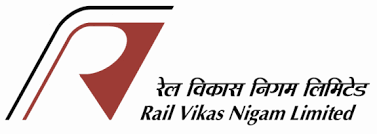 November 2013 – December 2014                                                             
Network Engineer      
TNS Networking Solutions Ltd. 
Chatarpur New Delhi Client Site- Rail Vikas Nigam Limited (RVNL) Managing and Supporting Activities-Installation & Configuration of Windows XP & 7 Installation & Configuration of Windows Server 2003 & 2008 To ensure the smooth operation of entire system, including Desktops, Laptops, and Servers.Network troubleshootingManage LAN & WANProvide the Internet Access on Permission Bases    Manage Cyberoam 100i & 200i FirewallManage NEC EPABX Server with VPN Calling Manage Cisco RV042 VPN Router Network Rack Maintaining & Dressing Properly Maintaining HP LTO Tape DriveManaging Dell EMC Power Edge 640 Blade ServersInstallation & Configuration of Aruba APPunching the CAT-6 Cable Installing the I/O with Face Plate   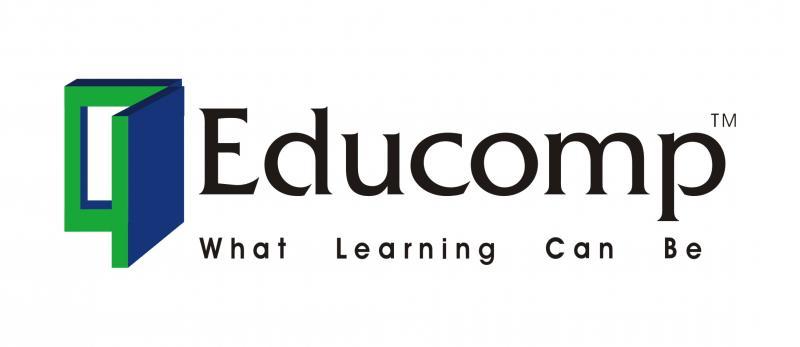 April-2012 to Nov-13                                                                        SCC (Smart Class Coordinator)     
Educomp Solutions Pvt. Ltd. 
Udyog Vihar Phase 3 Gurgaon HRClient Site- Roots International School Noorpur Bijnor UPManaging and Supporting Activities-Installation and Configuration Windows XP Operating SystemManage LAN & WAN Related IssuesInstalling & Configuration Server 2003Managing Acer Power Series Desktop PC’s Configuring HP Z420 Workstation for ServerInstallation & Configuration of Infocus, Sanyo & Dell DLP projectorsInstallation the E-Tech (Smart Board) for Smart ClassesInstallation the MIMIO Device with Light Pen Installation of new Modules & Chapters in the Server PC Installation the Server Patch Installation Symantec Antivirus Installation the Online UPS Full Hardware & Software SupportLicense Pupation & Activation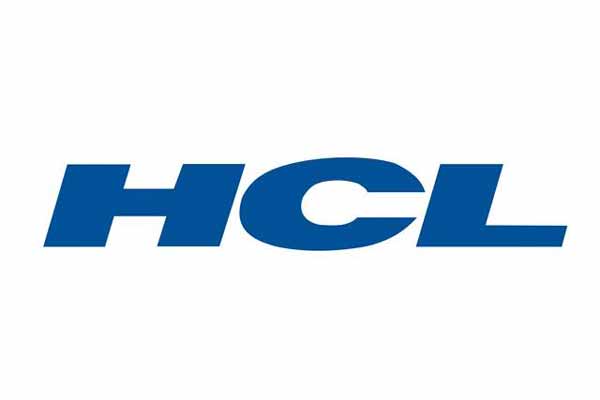 Octover-2010 to April-2012                                           System Administrator     
HCL Infosystems Ltd. HCL CDC Bijnor UPManaging and Supporting Activities-Installation and Configuration Windows XP Operating SystemManage LAN & WAN Related IssuesInstalling & Configuration Server 2003Managing HCL Desktop PC’s Installation & Configuration of Sony DLP projectorInstallation of some software’s (MS Office, Adobe Reader, Antivirus, Tally, Drivers Software, etc…) Installation the Online UPS Full Hardware & Software SupportPC Assembling & installation of OSInternet ConnectivityData Backup Scheduling 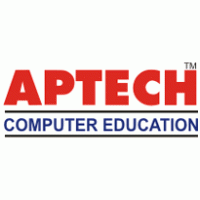 Sept-2009 to Sept-2010                                                                                                       Network Admin     
Aptech Ltd. Bijnor UPAptech Education Center Managing and Supporting Activities-Installation and Configuration Windows XP Operating SystemManage LAN & WAN Related IssuesInstalling & Configuration Server 2003Managing Laptop & Desktop Computers Installation & Configuration of projector Installation Symantec Antivirus Full Hardware & Software SupportPC Assembling & installation of OSManaging BSNL Broadband Connection for Internet CAT-6 Cable Punching with RJ-45 ConnectorInstallation of some software’s (MS Office, Adobe Reader, Antivirus, Tally, Drivers Software, etc…)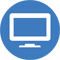 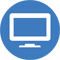 MS Office 2013-16Design Software’s- AutoCAD, EAB, Safe, RC Cad, Staad Pro & Revit Installation Planning Software Primavera P6 InstallationWindows & Servers Hardware & Software’sComputer Assembling & T-Shooting of the PCVideo Conferencing T-ShootingOffice 365 OWAOutlook ConfigurationL&T EIP PortalNetworking IP V4 ConfigurationIBM Backup Storage with Server 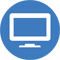 Hindi		English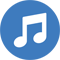 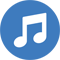 Motivated and Organizational SkillsFully-dedicated while workingReady to take actionsTime Punctuality 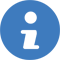 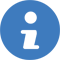 Father’s Name:	Mr. Radheshyam		Marital Status:	Married
Birthday:	July 5, 1988		   	Nationality:	Indian
Gender:	MaleDeclarationI, Amit Kumar, hereby declare that the information contained herein is true and correct to the best of my knowledge and belief.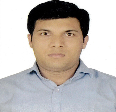 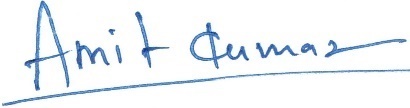 ____________________________
            AMIT KUMAR									                        New Delhi            Date:- 
						